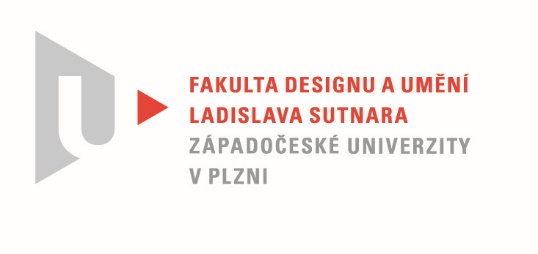 Protokol o hodnoceníkvalifikační práce Název bakalářské práce: VARIABILITAPráci předložil student:  Lucie STROUSKOVÁStudijní obor a specializace: Design, specializace Design nábytku a interiéruHodnocení vedoucího prácePráci hodnotil: MgA. Štěpán Rous, Ph.D.Cíl práceFormálně bylo vytvořeno to, co bylo slíbeno,  fakticky kvalita výstupu odpovídá obvyklým požadavkům kladeným na posuzovaný typ kvalifikační práce.Stručný komentář hodnotitele  Práci studentky považuji za přínosnou a vhodnou pro použití v prostředí dítěte,                 s přesahem do variabilních konceptů díla. Design je zcela utilitární a jednoduchý, což je výhoda zejména pro výrobce tohoto nábytkového prvku. Koncept je čitelný, jednoduchý, účelný a nehraje si na něco co není. Výrobní cena je malá a použitý materiál ekonomický.   Zvolil bych, pro úplnost konstrukčního řešení, montované prvky segmentů ramen            a klidně se zdůrazněním spojovacích prvků.Vyjádření o plagiátorstvíPředkládané dílo není plagiátem.4. Navrhovaná známka a případný komentářNavrhuji hodnotit známkou výborněDatum:22.05.2022							MgA. Štěpán Rous, Ph.D.Tisk oboustranný